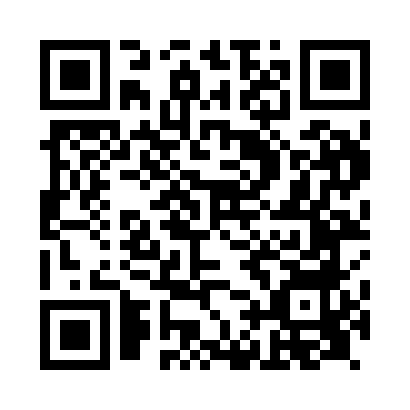 Prayer times for Canterbury, Kent, UKWed 1 May 2024 - Fri 31 May 2024High Latitude Method: Angle Based RulePrayer Calculation Method: Islamic Society of North AmericaAsar Calculation Method: HanafiPrayer times provided by https://www.salahtimes.comDateDayFajrSunriseDhuhrAsrMaghribIsha1Wed3:325:2712:536:008:1910:152Thu3:295:2612:536:018:2010:183Fri3:265:2412:536:028:2210:204Sat3:245:2212:526:038:2410:235Sun3:215:2012:526:048:2510:266Mon3:185:1812:526:058:2710:287Tue3:155:1712:526:068:2810:318Wed3:125:1512:526:068:3010:349Thu3:095:1312:526:078:3210:3710Fri3:065:1212:526:088:3310:3911Sat3:035:1012:526:098:3510:4212Sun3:015:0912:526:108:3610:4413Mon3:005:0712:526:118:3810:4514Tue2:595:0612:526:128:3910:4615Wed2:585:0412:526:138:4110:4716Thu2:585:0312:526:148:4210:4717Fri2:575:0112:526:158:4410:4818Sat2:565:0012:526:158:4510:4919Sun2:564:5912:526:168:4610:4920Mon2:554:5712:526:178:4810:5021Tue2:544:5612:526:188:4910:5122Wed2:544:5512:526:198:5110:5223Thu2:534:5412:526:198:5210:5224Fri2:534:5312:536:208:5310:5325Sat2:524:5112:536:218:5410:5426Sun2:524:5012:536:228:5610:5427Mon2:514:4912:536:228:5710:5528Tue2:514:4812:536:238:5810:5629Wed2:504:4812:536:248:5910:5630Thu2:504:4712:536:259:0010:5731Fri2:504:4612:536:259:0210:58